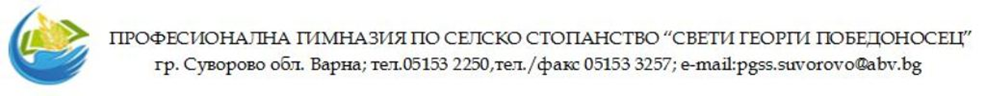 										Проект!Д О Г О В О Р  №................./.............2020г.  	 Днес, ............2020г. в гр.Суворово, между:1.Професионална гимназия по селско стопанство “Св. Георги Победоносец”, с адрес: гр. Суворово, Булстат 000083398, представлявано от Директора  – инж. Марияна Великова, от една страна като ВЪЗЛОЖИТЕЛИ2. ..., от друга страна като ИЗПЪЛНИТЕЛна основание на основание чл. 112  ал.1 от Закона за обществените поръчки и   отразени резултати в протокол на комисия назначена със Заповед №....../......2020г.  за  провеждане на  процедура за възлагане на обществена поръчка чрез публично състезание, открита с  Решение № ........../...........2020г., с предмет: „Специализиран превоз на ученици и персонал от ПГСС „Св. Георги Победоносец”, гр.Суворово, през учебната 2020/2021 година по обособени позиции”, се сключи настоящият договор за следното:I.ПРЕДМЕТ НА ДОГОВОРАЧл.1.(1) Настоящият договор урежда отношенията между ВЪЗЛОЖИТЕЛЯ и ИЗПЪЛНИТЕЛЯ, свързани с изпълнението на обществената поръчка с предмет: „Специализиран превоз на ученици и персонал от ПГСС „Св. Георги Победоносец”, гр.Суворово, през учебната 2020/2021 година по обособени позиции”за Обособена позиция №...........: Маршрутна линия -  ..................(2) С настоящият договор ВЪЗЛОЖИТЕЛЯТ възлага, а ИЗПЪЛНИТЕЛЯТ приема да изпълнява специализиран превоз на ученици за учебната  2020-2021 години, с изключение на ваканциите и почивните дни за училищата по посочената маршрутна линия.(3) ИЗПЪЛНИТЕЛЯТ е длъжен да осигури извършването на възложените дейности посредством квалифициран персонал и автобуси, притежаващи документи за извършване на специализиран превоз.(4) Съгласно предоставена от ИЗПЪЛНИТЕЛЯ информация участникът ще/няма да използва подизпълнители.(5)  ИЗПЪЛНИТЕЛЯТ носи отговорност за всички действия на лицата, осъществяващи превозни услуги по ред и начин, определени от настоящия договор, както  със Закона за автомобилните превози и с Наредба № 33 от 1999 г. на МТС.П. СРОК НА ДОГОВОРАЧл.2. Настоящият договор се сключва за срок  от 15.09.2020г. до 30.06.2021 г.III. ЦЕНИ И НАЧИН НА ПЛАЩАНЕ	Чл.3. (1) Цената за изпълнение на услугата е в размер на ........ лв.(.) на километър пробег без  ДДС, съответно ... лв.(един ...) с ДДС, за маршрута на обособена позиция  с №............., съгласно ценовата оферта в предложението на ИЗПЪЛНИТЕЛЯ.	(2) В Цената по ал. 1 са включени всички разходи на ИЗПЪЛНИТЕЛЯ за изпълнение на услугата, включително и разходите за персонала, който ще изпълнява поръчката, цената на горивото, извършените работи и разходите за труд, механизация, енергия и др. подобни, както и печалбата, като ВЪЗЛОЖИТЕЛЯТ не дължи заплащането на каквито и да е други разноски, направени от ИЗПЪЛНИТЕЛЯ.	(3) Цената, посочена в ал. 1, е крайна. Единичните цени за отделните дейности и задачи, свързани с изпълнението на услугата, посочени в Ценовото предложение на ИЗПЪЛНИТЕЛЯ, са крайни за времето на изпълнение на Договора и не подлежат на промяна, освен в случаите, изрично уговорени в този Договор и в съответствие с разпоредбите на ЗОП.  	Чл.4. В срок от 10-десет календарни дни след изтичане на всеки месец ИЗПЪЛНИТЕЛЯТ представя справка по изпълнението на договореностите, която съдържа броя на извършените курсове и фактура за извършената услуга.	Чл.5. Плащанията от страна на ВЪЗЛОЖИТЕЛЯ, се извършват в двумесечен срок след приемане на справката и фактурата,  чрез банков превод по следната  банковата  сметка на ИЗПЪЛНИТЕЛЯ:  ........IV. ПРАВА И ЗАДЪЛЖЕНИЯ НА ИЗПЪЛНИТЕЛЯЧл.6. (1) ИЗПЪЛНИТЕЛЯТ се задължава да:1. Извършва специализиран превоз по утвърдения маршрут и график при условията, подробно описани в чл. 1 на настоящия договор.2. Осъществява дейността си в съответствие с изискванията на Закона за автомобилните превози, Наредба №33 за обществен превоз на пътници и товари на територията на Република България и Наредба №2 за условията и реда за утвърждаване на транспортни схеми и за осъществяване на обществени превози на пътници с автобуси и леки автомобили.3. Осигури    качествено    изпълнение    на    услугата,    подсигурено    с надеждност.4. Поддържа наличните си към момента на сключването на договора автопарк, включително и резервен, гаражна площ и сервизна база.5. Организира проверките на техническото състояние на автомобилите.6. Осъществява  ежедневен  контрол  върху  своевременно  отчитане  на превозните документи.7. Представи подновен лиценз, при изтичане срока на същия, в периода на действие на договора.8. При необходимост от подмяна на основния автобус, само с автобус, с дата на производство по - късна от тази на основния.9. ИЗПЪЛНИТЕЛЯТ представя преди подписване на настоящият договор 1 % от стойността му като гаранция за изпълнението му.   Гаранциите се представят в една от следните форми:  -  парична сума; - застраховка;    - банкова гаранция. (2)  Изпълнителят избира сам формата на гаранцията за изпълнение.(3) Сумата се внася в касата на ПГСС ”Св.Георги Победоносец” преди подписване на договора. 	(4) Посочената сума не се връща на кандидата изпълнител на поръчката, ако същия не изпълни задълженията си по договора по негова вина.  	(5) В 30 дневен срок от изтичане срока на договора и след уреждане на финансовите взаимоотношения Възложителят извършва необходимите действия за връщане на гаранцията.Чл.7. ИЗПЪЛНИТЕЛЯТ има право да:1. Получи дължимото възнаграждение по раздел III.2. Уведомява своевременно за настьпили проблеми, възпрепятстващи изпълнението на настоящия договор и предлага решения за предприемане на мерки за отстраняването им.V. ПРАВА И ЗАДЪЛЖЕНИЯ НА ВЪЗЛОЖИТЕЛЯЧл. 8. (1) ВЪЗЛОЖИТЕЛЯ се задължава: 1. Да заплаща дължимото възнаграждение, съгласно условията  на настоящия договор.2. Да уведоми ИЗПЪЛНИТЕЛЯ за промяна броя на учениците под или над норматива за определен брой места на автобусите.	 (2). ВЪЗЛОЖИТЕЛЯТ има право:		1. Да получава информация за хода на работата на ИЗПЪЛНИТЕЛЯ при поискване.	2. Да извършва, чрез назначена комисия   текущ и периодичен контрол за спазване на настоящия договор, като за констатациите се съставя двустранен протокол. 	3. Да определи срок за отстраняването констатираните нарушения и неизпълнение на задълженията по договора от страна на ИЗПЪЛНИТЕЛЯ. 	4. Да изисква представянето на подновен лиценз, при изтичане срока на същия, в периода на действие на договора.VI. ОТГОВОРНОСТИЧл.9. ИЗПЪЛНИТЕЛЯТ отговаря за живота и за всяко телесно или психическо увреждане на пътника вследствие на злополука във връзка с превоза, докато пътникът се е намирал в превозното средство или се е качвал, или е слизал от него, или е предизвикана от товаренето и разтоварването на багажите.Чл.10. ИЗПЪЛНИТЕЛЯТ се освобождава от отговорност, ако увреждането е причинено от обстоятелства, конто ИЗПЪЛНИТЕЛЯ, независимо от взетите от него мерки според особеностите на случая, не може да избегне, или последиците от конто не може да предотврати.Чл.11. ИЗПЪЛНИТЕЛЯТ не се освобождава от отговорност за вредите, причинени поради физическите или умствените недостатъци на водача или на други лица, изпълняващи функции по превоза, дефектите или състоянието и функционирането на превозното средство.Чл. 12. ИЗПЪЛНИТЕЛЯТ се освобождава изцяло или частично от отговорност за вреди, настъпили по вина на пътника или вследствие на негово поведение, излизащо извън рамките на нормалното поведение на пътник.Чл.13. В случайте, когато вредите са настъпили по вина на трето лице, ИЗПЪЛНИТЕЛЯ има право на регресен иск.VII. НЕУСТОЙКИЧл.14. При неизпълнение на изискванията, посочени в чл.1, констатирани с двустранен протокол от комисията по чл.8, ал.2, т.2 от настоящия договор, ИЗПЪЛНИТЕЛЯТ дължи неустойки в размер на 100 лв. за всеки неизпълнен курс, и 50 лв. за всяко констатирано закъснение.Чл.15. ИЗПЪЛНИТЕЛЯТ внася дължимата неустойка в срок до 15 календарни дни от подписване на двустранния протокол по чл.13 от договора.VIII. ФОРСМАЖОРНИ ОБСТОЯТЕЛСТВАЧл.16. (1)   Страните по договора не дължат обезщетение за претърпени вреди и пропуснати ползи, ако те са причинени в резултат на непреодолима сила.(2) Непреодолима   сила   по   смисъла   на   този   договор   е   всяко
непредвидимо   и   непредотвратимо   събитие   от  извънреден  характер  и   извън
разумния контрол на страните, възникнало след сключване на договора, което
прави изпълнението му невъзможно.(3) Страната, която не може да изпълни задължението си поради
непреодолима сила, е длъжна в 3 /тридневен/ срок от настьпването и да уведоми
другата страна в какво се състои непреодолимата сила и какви са възможните последици   от  нея.      При   неуведомяване   в   срок,   съответната   страна  дължи обезщетение в размер на вредите.(4) При спиране на изпълнение на услугата вследствие на непреодолима сила, сроковете се увеличават със срока на спирането.(5) Не е налице непреодолима сила, ако съответното събитие е вследствие на неположена грижа от страна на ИЗПЪЛНИТЕЛЯ или при полагане на дължимата грижа то може да бъде преодоляно.(6) Ако непреодолимата сила, съответно спирането, продължи повече от 30 дни и няма признаци за скорошното и преустановяване, всяка от страните може да прекрати за в бъдеще договора, като писмено уведоми другата страна.Чл.17. При възникване на екстремални условия (свлачища, разрушения на мостове, затваряне на ползваните пътища от републиканската пътна мрежа и др.) доказани от оторизиран орган, се допуска увеличение на дължината на маршрута по цени от ценовото предложение на ИЗПЪЛНИТЕЛЯ от раздел III на договора.IX. ПРЕКРАТЯВАНЕ НА ДОГОВОРАЧл.18.  Настоящият договор се пракратява 1. С изтичане срока на договора; 2. По взаимно съгласие на страните, изразено писменно;  3. При   настъпване  на  обективна  невъзможност   за  изпълнение  на възложената услуга. 4. В случай на неподновяване на лиценза на ИЗПЪЛНИТЕЛЯ за превоз на пътници.5. При отпадане необходимостта от извършване на специализиран превоз, поради намаляване броя на превозваните ученици под определения минимум.6. При закриване на средищното училище. 7. При предоставяне на автобус предоставен от МОМН. 8. При закупуване на собствен автобус за специализиран ученически превоз по маршрута на договора.Чл.19. ВЪЗЛОЖИТЕЛЯТ има право да развали едностранно договора след едномесечно предизвестие при системно виновно неизпълнение на задълженията на ИЗПЪЛНИТЕЛЯ по настоящия договор доказано чрез двустранен протокол по чл.7, ал.2, т.2 от настоящия договор .Чл.20. При предсрочно едностранно прекратяване на договора, извън гореспоменатите случаи,  страната  искаща прекратяването дължи неустойка на другата страна в размер на действителните вреди, но не повече от остатъка до края на договора.X. ЗАКЛЮЧИТЕЛНИ РАЗПОРЕДБИЧл.21.(1) Всяка от страните по настоящия договор се задължава да не разпространява информация за другата страна, станала и известна при или по повод изпълнението на договора.(2)Правилото по предходната алинея не се прилага по отношение на задължителната информация, която ВЪЗЛОЖИТЕЛЯТ следва да представи на Агенцията за обществени поръчки съобразно реда, предвиден в ЗОП.Чл.22. Нищожността на някоя клауза от настоящия договор не води до нищожност на друга клауза или на договора като цяло.Чл.23. Настоящият договор не може да бъде променян или допълван, освен в случаите,  предвидени в  ЗОП.Чл.24. Всички спорове по изпълнението и прекратяването на настоящия договор се решават чрез преговори между двете страни. При непостигане на съгласие, спорът се отнася за решаване пред компетентния съд на територията на Република България по реда на ГПК.Чл.25. За неуредените в настоящия договор въпроси се прилагат разпоредбите на действащото законодателство на Република България.Неразделна част от настоящия договор е оферта на изпълнителя.Настоящият договор се сключи в два еднообразни екземпляра, по един за всяка от страните.За ВЪЗЛОЖИТЕЛЯ:...............................   За ИЗПЪЛНИТЕЛЯ:	 